МИНИСТЕРСТВО ОБРАЗОВАНИЯ И НАУКИ РОССИЙСКОЙ ФЕДЕРАЦИИЮЖНЫЙ ФЕДЕРАЛЬНЫЙ УНИВЕРСИТЕТМОНГОЛЬСКИЙ ГОСУДАРСТВЕННЫЙ УНИВЕРСИТЕТФИНАНСОВЫЙ УНИВЕРСИТЕТПРИ ПРАВИТЕЛЬСТВЕ РОССИЙСКОЙ ФЕДЕРАЦИИНАУЧНАЯ ШКОЛА «ГЕНДЕРНАЯ И ЭКОНОМИЧЕСКАЯ СОЦИОЛОГИЯ»ВОЛГОГРАДСКИЙ ГОСУДАРСТВЕННЫЙ УНИВЕРСИТЕТ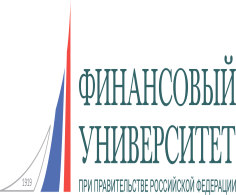 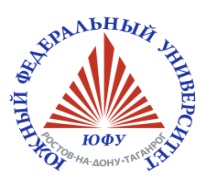 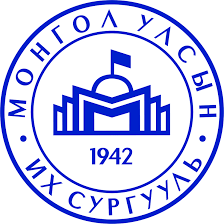 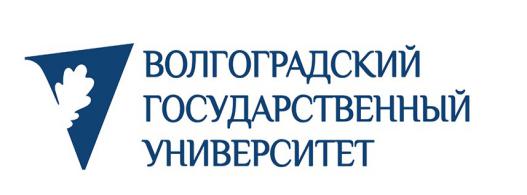 ВСЕРОССИЙСКАЯ  НАУЧНАЯ  КОНФЕРЕНЦИЯ  С МЕЖДУНАРОДНЫМ УЧАСТИЕМГЕНДЕРНЫЕ  РЕСУРСЫ  СОВРЕМЕННОГО  МИРАПРОГРАММА видеоконференции29 марта 2018 годаРостов-на-Дону - Улан-Батор –Москва - ВолгоградПЛЕНАРНОЕ  ЗАСЕДАНИЕ: ОТКРЫТИЕ  КОНФЕРЕНЦИИ:Вступительное слово  руководителя Научной школы «Гендерная и Экономическая социология» Заслуженного  деятеля науки РФ профессора Галины Силласте  Цель конференции:- анализ и обобщение опыта научно-исследовательской и образовательной деятельности гендерной направленности в вузах   России и Монголии;    - выявление  эффективных форм сотрудничества между вузами для решения задач научно-прикладного и образовательного характера;- определение направлений тематического поля совместной  работы вузов и внедрение этой тематики в образовательный процесс.ДОКЛАДЫ   Савченко Л.А. - профессор кафедры отраслевой и прикладной социологии Института социологии и регионоведения ЮФУ, доктор философских наукРесурсный потенциал гендерного образования в России   Силласте Г. Г. – профессор Заслуженный деятель науки РФ, руководитель научной школы «Гендерная и Экономическая социология», научный руководитель Департамента социологии Финансового университета при Правительстве РФ Гендерные ресурсы как конструктивная часть человеческого капитала    Наран Болдмаа – кандидат социологических наук, доцент кафедры социологии и социальной работы Монгольского государственного университетаГендерные исследования в образовательной системе Монголии   Николенко Н.А.- кандидат социологических наук, доцент кафедры социологии Волгоградского государственного  университета  Гендерные исследования в Волгоградском регионе: состояние   и  перспективыПАНЕЛЬ № 1  - Ростов-на-Дону Институт социологии и регионоведения ЮФУАнисенко Н.И. – зам. Председателя ППО ЮФУБакаева И.В. – профессор юридического факультета ЮФУ, доцент, кандидат юридических наукБрайко Д.Н. - Преподаватель кафедры отраслевой и прикладной социологии Института социологии и регионоведения ЮФУВялых Н.А. – и.о доцента кафедры теоретической социологии и методологии региональных исследований Института социологии и регионоведения ЮФУ, канд. социол. наукАстоянц М.С. – заведующий кафедрой прикладной и отраслевой социологии ЮФУ, доцент, доктор социологических наукМарченко Т.А. – профессор кафедры прикладной и отраслевой социологии ЮФУ, доктор социологических наукСоломко А.Ф.  – бакалавр Института социологии и регионоведения ЮФУВодолазкина М.И. – бакалавр Института социологии и регионоведения ЮФУПАНЕЛЬ № 2 – г. Улан-Батор ,Монгольский государственный университетСэнгэдорж Түмэндэлгэр, эксперт, профессор кафедры социальных наук, Монгольского государственного университета образования Тэгшээ Бүрэнжаргал, эксперт, профессор кафедры социологии и социальной работы Монгольского государственного университета Цэрэндорж Одгэрэл, эксперт, директор института исследования и социальной политики, докторант кафедры социологии и социальной работы Монгольского государственного университетаНэргүй Үүрийнтуяа, магистр социологических наук, старший преподователь социальных наук и монгольского языка Монгольского государственного университета образования Мандах Наранзаяа, магистрант кафедры социологии и социальной работы Монгольского государственного университета ПАНЕЛЬ № 3 – г. МоскваДепартамент социологии ,истории и философии Финансового университета при Правительстве РФНазаренко С.В. – доцент Департамента социологии, истории и философии, к.ф.н., «Семейный контроль как фактор благополучия в супружеской жизни»Санакина Е.А. – бакалавр 4 курса Департамента социологии, истории и философии. «Женское предпринимательство: за и против»Селезнева Л.М. – доцент Департамента социологии, истории и философии, к.ф.н., «Возраст как фактор гендерной мобильности»Дудина О.М. - доцент Департамента социологии, истории и философии, к.ф.н., старший научный сотрудник, «»Пак Т.И. – аспирант Департамента социологии, истории и философии «Гендерные различия продолжительности жизни и факторы их обуславливающие»ПАНЕЛЬ № 4 – г. ВолгоградВолгоградский государственный университет Институт истории, международных отношений и социальных технологийГосударственный социально-педагогический университет                   Центр гендерных исследований в образовании на базе ВГСПУГосударственный технический университет                   Факультет экономики и управленияГосударственный аграрный университет                   Факультет сервиса и туризмаГосударственный медицинский университет                   Факультет социальной работы и клинической психологииИнститут управления- филиал  Российской академии народного хозяйства и государственной службы при Президенте РФ     Факультет государственного и муниципального управления				*************************************************************1.  Васильева Екатерина Николаевна, доктор социологических наук, директор института истории, международных отношений и социальных технологий.2.  Дулина Надежда Васильевна, доктор социологических наук, профессор.3.  Скобелина Наталья Анатольевна,  доктор социологических наук, профессор кафедры  социальной работы 4.  Столярчук Людмила Ивановна, доктор педагогических наук, профессор кафедры педагогики ,руководитель Центра гендерных исследований в образовании на базе ВГСПУ. 5.  Ануфриева Евгения Владимировна, кандидат философских наук, доцент кафедры  истории, культуры и социологии 6.  Войтов Александр  Владимирович, кандидат социологических наук, доцент кафедры философии, политологии и права  7.  Дроздова Юлия Алексеевна, кандидат социологических наук, доцент кафедры философии и социологии 8.  Розка Виталий Юрьевич, кандидат исторических наук,  доцент кафедры управления образовательными системами  9.  Чумаков Вячеслав Игоревич, кандидат педагогических наук, доцент кафедры социальной работы 10. Токарева Юлия Михайловна канд.социол.наук., преподаватель кафедры социальной работы.11. Варавкина Юлия Павловна преподаватель кафедры социальной работы12. Лещенко Любовь Александровна, аспирант кафедры философии и социологии.13. Пундикова Татьяна Николаевна, аспирант кафедра педагогики.14. Марченко Наталья Викторовна, магистрант кафедры педагогики.15. Серова Яна Игоревна, магистрант, кафедра социологии 16. Байша Наталья Сергеевна, бакалавр, кафедра социологии ОРГАНИЗАЦИОННЫЙ КОМИТЕТРегиональные координаторы    Савченко Л.А. - профессор кафедры отраслевой и прикладной социологии Института социологии и регионоведения Южного Федерального университета, доктор философских  наук (Россия, г.Ростов-на-Дону);    Силласте Г.Г. – профессор Заслуженный деятель науки РФ, руководитель научной школы «Гендерная и Экономическая социология», Научный руководитель Департамента социологии, истории и философии Финансового университета при Правительстве РФ (Россия, г.Москва);    Наран Болдмаа – кандидат социологическихнаук, доцент кафедры социологии и социальной работы  (Монголия, г.Улан_Батор);    Николенко Н.А. - кандидат социологических наук, доцент кафедры социологии  Волгоградского  государственного университета ( Россия, г.Волгоград).Члены    оргкомитета    Сериков А.В. - директор Института социологии и регионоведения ЮФУ, доцент, Эксперт ИТАР-ТАСС, кандидат социологических наук;    Астоянц М.С. – заведующий кафедрой прикладной и отраслевой социологии ЮФУ, доцент, доктор социологических наук;    Брайко Д.Н. - преподаватель кафедры отраслевой и прикладной социологии Института социологии и регионоведения ЮФУ;     Вялых Н.А.– и.о. доцента кафедры теоретической социологии и методологии региональных исследований Института социологии и регионоведения ЮФУ, кандидат социологических наук.Санакина Е- студентка бакалавриата Департамента социологии, истории и философии  Финансового университета при Правительстве РФ Секретари:    Соломко А.Ф.      – бакалавр Института социологии и регионоведения  ЮФУ;    Водолазкина М.И.  – бакалавр Института социологии и регионоведения  ЮФУ.Место проведения:Москва, Ленинградский проспект,49, Финансовый университет при Правительстве Российской Федерации,  Ростов-на-Дону, ул. Большая садовая, 105, Волгоград, проспект Университетский, 100, Волгоградский государственный университет, аудитория: 2-05«В» (корпус В).Монголия, Улан-Батор, квартал Зайсан Распол, 11     РегламентРегистрация участников                          9.00-10.00                                                                         Открытие конференции                            10.00 -  10.20                    Пленарное заседание:                             10.20  - 12.20.Доклады  на  Пленарном  заседании             -  до 20 минут            Участие в дискуссии                           -  до 7 минут.     Выступления в рамках  дискуссионной панели  до 10  минутКофе-брейк                                         12.20 -  13.00.                      Работа участников панелей 						13.00 –  14.30, Подведение  итогов                          		14.30- 15.00           		******************************************************************Благодарим  всех участников  дискуссий      до  новой  встречи! Материалы  предыдущей   видеоконференции  доступны  для  просмотра   по  адресу……….О Р Г К О М И Т Е Т 